СПИСОК мультипликаторов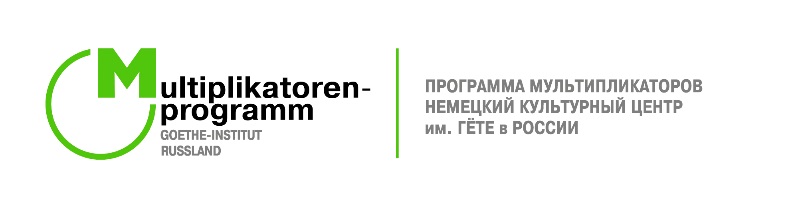 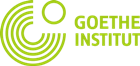 №№ФИОГородЭлектронный адресАкишина Анна ВикторовнаАстраханьAva17@mail.ruАграновская Ирина АлександровнаМоскваagranovskaya@mail.ruАнтонова Людмила Виталиевна, к.н.Чебоксарыlyudmilaant@mail.ruБабаева Раиса Ивановна, д. фил. н.Ивановоnitdaf@mail.ru Борисова Ирина Владимировна, к.н.Абаканirbis-1974@mail.ruВиноградова Наталья Георгиевна, к.н.Иркутскweinberg@yandex.ruВоеводина Ирина ВалерьевнаПензаiravoevod@yandex.ruГудкова Лариса Викторовна, к.н. Ивановоlargud@mail.ruГухман Елизавета АнатольевнаНовосибирскlanguage-d@mail.ruЕгорова Алла ОлеговнаТверьalla.egorowa@mail.ruЕгорова Екатерина Валерьевна, к.н.Великий Новгородegorowa@inbox.ruЕпихина Нина МихайловнаМоскваjepichina6@mail.ruЗаседателева Марина Геннадьевна, к.н.Челябинскzassedateleva@mail.ruЗахарова Ольга Леонидовна, к.н.МоскваOlga.Sacharowa@Moskau.goethe.orgЗезарахова Галина ИзмаиловнаМайкопsawdet@yahoo.deКанцур Анна Германовна, к.н.Пермьankantsur@mail.ruКириенко Александр ВикторовичНовосибирскdz_kirienko@mail.ruКостеневич Елена Владимировна, к.н.Архангельскkostenevich_elena@mail.ruКочергина Елена ЕвгеньевнаТулаnikrospavel@tula.netМакарова Наталья ИвановнаМоскваnatalia-makarova@yandex.ruМаксимова Юлия ВладимировнаМоскваJulia.Maksimova@Moskau.goethe.orgМартынова Вера АлександровнаТюменьva-martynova@mail.ruМаркова Ирина СергеевнаМоскваirina_markowa@list.ruМельникова Ольга СергеевнаИжевскedvardo77@gmail.comМихеева Татьяна ВасильевнаКирово-Чепецкmixee@mail.ruМутова Галина МихайловнаБарнаулgmut@rambler.ruНазарова Анастасия ВладимировнаПермьan.nasarowa@gmail.comНельзина Елена НиколаевнаПермьnelzina@mail.ruНикифорова Елена ВикторовнаВеликий Новгородeleniki@yandex.ruНоскова Дарья АлександровнаКалининградdarianoskova7@gmail.comПахмутова Елена Даниловна, к.н.Саранскpahmutova@mail.ruПолуйкова Светлана Юрьевна, к.н.Омскs_poluikova@mail.ruПрокофьева Светлана ДмитриевнаПсковnemka.pskov@yahoo.deПрудникова Ольга СергеевнаСанкт-Петербургlenolya_89@mail.ruПустошкина Татьяна ВладимировнаПсковpustoschkina.t@gmail.comРоманова Наталья ВладимировнаСанкт-Петербургvassekinanatalia@gmail.comРочев Денис ИгоревичГатчина denisrochev@yandex.ruСавина Ольга ЮрьевнаТюменьosawina@googlemail.comСамкова Ирина НиколаевнаАбаканirina_l@inbox.ruСкрипкина Галина Васильевна, к.н.ОрёлGws2000@mail.ruСлюсаренко Лариса ИвановнаНовосибирскlarasl@yandex.ruСоколовская Татьяна АлександровнаМурманскf_alke@mail.ruСоловьева Любовь ДмитриевнаКировljubasolowjowa@mail.ruТахтарова Светлана Салаватовна, д.н.Казаньalfia@mail.ruТерновых Тамара Юрьевна, к.н.Орёлt-ju-7@yandex.ruТищенко Анастасия АлександровнаНовосибирскanastassia_t@bk.ruТкаченко Вера ИвановнаКалининградvera_tkatschenko@mail.ruУрывчикова Наталья ВладимировнаЯрославльnatashayar@rambler.ruУстенкова Татьяна ПетровнаДзержинскtatjanaustenkova@mail.ru Федорцова Светлана АлександровнаБрянскfedorzowa.swetlana310593@yandex.ruФилиппов Сергей Иванович, к.н.НовосибирскFilippow07@rambler.ruШмаль Наталия МихайловнаМоскваnataliashmal@mail.ruШорихина Ирина РомановнаМоскваschorichina@mail.ruШубенкина Любовь АндреевнаНижний Тагилschubenkina@mail.ru Шурыгина Валентина Николаевна, к.н. Кемеровоw.schurygina@gmail.com